 Индивидуальный план по английскому языку для 6 класса – 3 четвертьОтметка за аттестационный период корректируется при выполнении индивидуального планаПлан считается выполненным, если выполнены все пункты плана (п.п.1-3) на отметку «3» и выше.Тематическая контрольная работа по теме: «Школа, школьная жизнь, школьная форма, изучаемые предметы, любимый предмет, правила поведения в школе. Переписка с иностранными сверстниками"I.   Use -ist, -or, -er to form nouns.1) cycle - …….  2) paint - ……..   3) direct - …….  4) art - ………   5) football - …….   6) play - …….II. Fill in the correct word: board, drama, boring, meet, literature, jigsaw, once, weekend.III. Grammar.1. Match the words to form compound nouns.2. Underline the correct item.3. Put the words in brackets into the Present Simple or the Present Continuous.IV. Reading.Read the text and answer the questions.My friend David is a very busy person. When he’s not doing his homework or studying, he is out having fun.On Mondays, he plays basketball after school. He practices a lot because he’s in the school team. Then, on Tuesdays he goes to the computer club. On Thursdays, he plays chess and then on Fridays he meets his friends in town.At the weekend, David always spends time with his family. He usually goes fishing with his dad and helps his mum with the shopping.31) What team is David in?32) What does he do on Tuesdays?33) When does David meet his friends?34) What board game does he play?35) Who does David spend time with at the weekend?V. Fill in the correct wordA: Are you fond 36)….. drawing? B: Not really. I 37) …..like it. I think it 38) … dull. I am keen 39)….. photography because I am good 40)….. it.                                                                                                                                   Итого 40 баллов                   Таблица перевода баллов в отметки по пятибалльной шкалеТематическая контрольная работа по теме: "Каникулы в различное время года. Виды отдыха"  VOCABULARYChoose the correct word.1. Everything was closed. It was like a ghost / busy town.2. My parents buy the daily / weekly newspapers every Sunday.3. There were many new / ruined buildings in that ghost town. 4. I was really puzzled / worried. I didn’t understand it.5. His parents were very excited / worried because he didn’t come home. Match the adjectives to their opposites.6. beautiful          A. polluted7. busy                 B. ugly8. crowded          C. stressed9. clean                D. quiet10. relaxed            E. desertedGRAMMAR.Choose the correct item.11. The Smiths moves / moved to the USA last week.12. These days he lives / lived in a cottage in the country.13. They work / worked in a factory in 1970.14. The town is / was a busy place today.15. We often visit / visited the beach when we were young. Write the Past  form of the verbs.16. have - ……….17. try - ………….18. fly - ………..19. be - …………..20. stop - ………..21. make - ………22. go - …………..23. think - ……….24. hear - ………25. find - ………
Write the Past Simple form of the verbs in brackets.26. We….  (go) to the cinema last week.27. How many books …..  (you / buy)?28. – ……  they (be) happy when they moved to their new house?29. – Yes, they  ….. (be), but their son (not / be).30. – How much money ……  (you / spend) on your camera?31. – I  …… (spend) about $100.32. Where ……  (he / find) this book?33. …… she (have) lunch at work?34. My parents  …….. (decide) to paint the house.35. I’m sorry. I  ……  (not / do) my homework last night.EVERYDAY  ENGLISH.Task 7. Choose the correct response.36. Do any of these look familiar?                              A. Some money and a camera.37. What was in it?                                                      B. Yes, what can I do for you?                                             38. What does it look like?                                          C. Thank you.                                      39. Excuse me. Is this Mr Brown’s office?                 D. Yes, the one in the corner is mine.40. Here you are.                                                          E. It’s black with a silver handle.Тематическая проверочная работа по теме: "Каникулы в различное время года. Виды отдыха" Составь рассказ по картинкам. Используй Past Simple.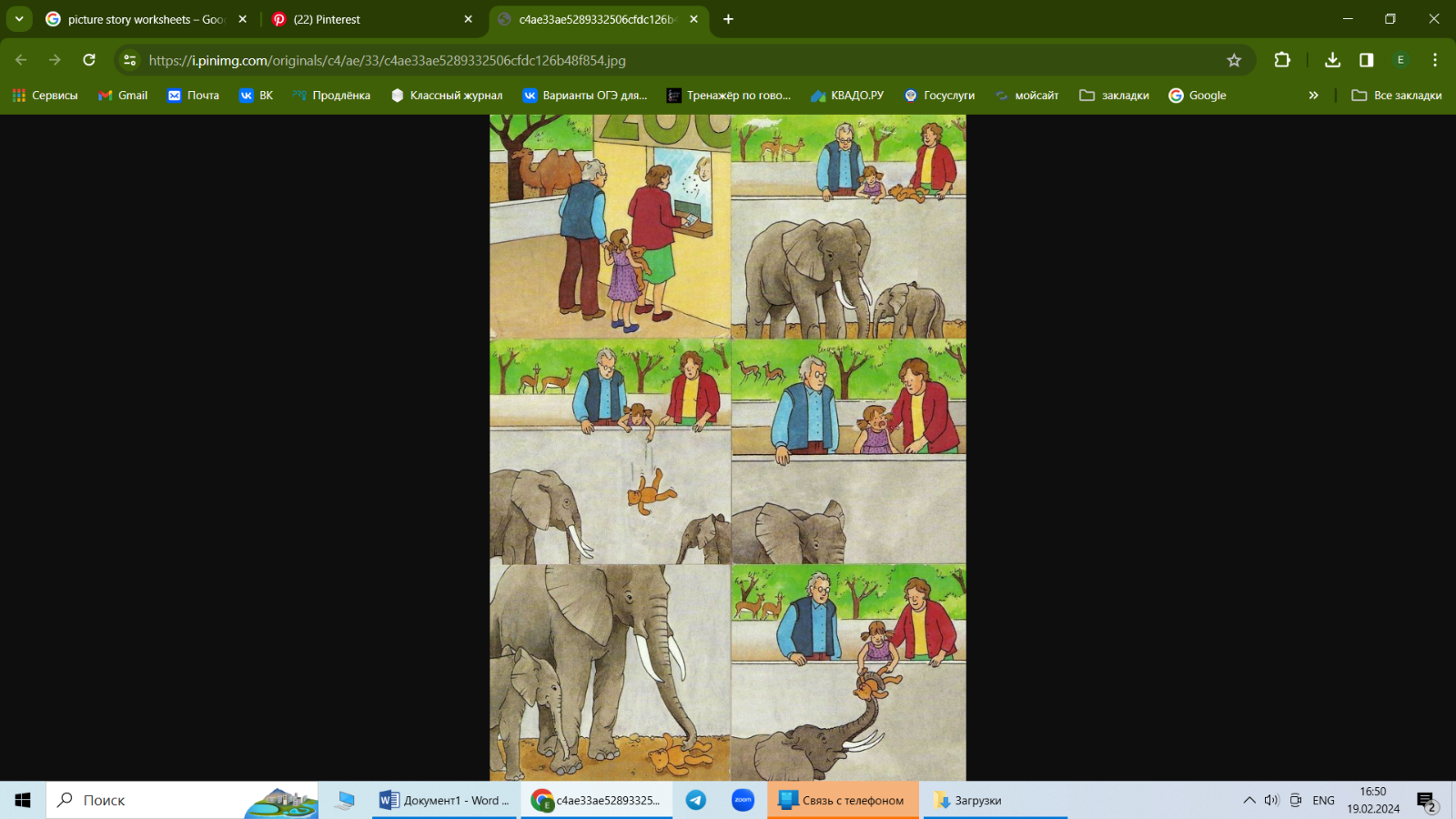 ЗаданиеФорма аттестацииДата и время сдачиОтметкаДомашние задания: - Ведение словаряУпр.1стр 56, упр5 стр 57, упр 1 стр 58, упр 1 стр 66, упр 1 стр 68, упр 4-5 стр 69 ( 3 формы неправильных глаголов), упр 1 стр 76, упр 1 стр 78- Модули 6-8. Выполненные письменно    грамматические упражнения в тетради: Упр 6 стр 59,Упр 1-6 стр 64Упр 6 стр 67 , упр 1-6 стр 74, упр 5 стр 77, упр 4 стр 79, упр 1-6 стр 84-Домашнее сочинение - письмо- популярная настольная игра в России стр.61 упр 5; упр 10 стр 67- описание города 100 лет назад, упр 7 стр 77 –правила моей комнатыВыполняется письменно домаВ часы консультаций Без отметкиЯвляется допуском к написанию контрольных, проверочных работ и собеседованиюЗадания по учебнику:Диктанты: по словарю (см п.1)Выполняется письменно в классе в присутствии учителя (вся лексика для диктантов должна быть выписана в словарь и представлена учителю)В часы консультаций Описание картинки учебник SS 4 (на выбор учителя)Выполняется устно в классеВ часы консультацийДиалог: учебник стр.62 упр.3, стр 72 упр 3Выполняется устно в классе (наизусть)В часы консультацийКонтрольные и проверочные работыТематическая контрольная работа по теме: «Школа, школьная жизнь, школьная форма, изучаемые предметы, любимый предмет, правила поведения в школе. Переписка с иностранными сверстниками"Тематическая контрольная работа по теме: "Каникулы в различное время года. Виды отдыха"  Тематическая проверочная работа по теме: "Каникулы в различное время года. Виды отдыха"Выполняется письменно в классе в присутствии учителяВ часы консультаций7) How often do you ……… your friends?      11) Mike and Ann don’t like doing …          puzzles.      8) Helen loves windsurfing. She tries to go every ..……  .      12) Sharon goes cycling …….. a week.9) I think ……….. games like backgammon are lots of fun.      13) I hate computer club. It’s really …… .10) Are you good at acting? Why not join our ……… club?      14) John is interested in ………..  .15. toothA   work16. windB   paper17. basketC   ball18. newsD   day19. birthE   surfing20. homeF   brush21) My sister meets/is meeting her friends every afternoon.24) I go/am going to see my grandparents every Saturday morning.22) Mum is cooking/cooks at the moment.25) He is not having/doesn’t have a shower right now.23) George is learning/learns to windsurf now.26) Bob ……… (play) football on Fridays.  29) Jess ……… (love) reading. It’s her favourite activity.27) Ken ………. (have) a shower right now.  30) John ………. (run) at the moment.28) “What are you doing?”  “ I…….(look) at my hair in the mirror.”Отметка по пятибалльной шкале«1»«2»«3»«4»«5»% от максимального количества баллов0-19%20–40%41-64%65-85%86-100%Баллы0-89-1617-2627-3435-40Отметка по пятибалльной шкале«1»«2»«3»«4»«5»% от максимального количества баллов0-19%20–40%41-64%65-85%86-100%Баллы0-89-1617-2627-3435-40